УсилителиDSD800/ 1800 /3200 /4000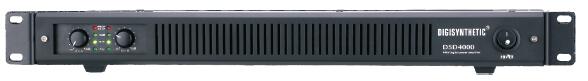 Applies the classical PWM circuit design and new technology protection circuit.●Applies excellent power-supply design, reliable circuit, high efficiency and lowdistortion.●New modulation mode helps to taking sample of extremely small signal, to improve and perfect the method of sampling.●High switchmode frequency, precise controlling of dead-time, makes the distortion of the amplifier muchlower, the sound quality reaches and even passes thetraditional transformeramplifier.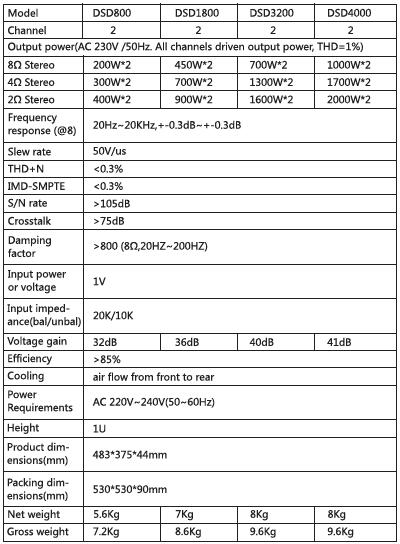 DH 500/700/900/1200/1400/1800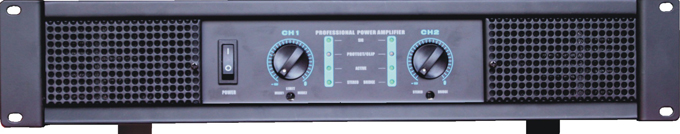 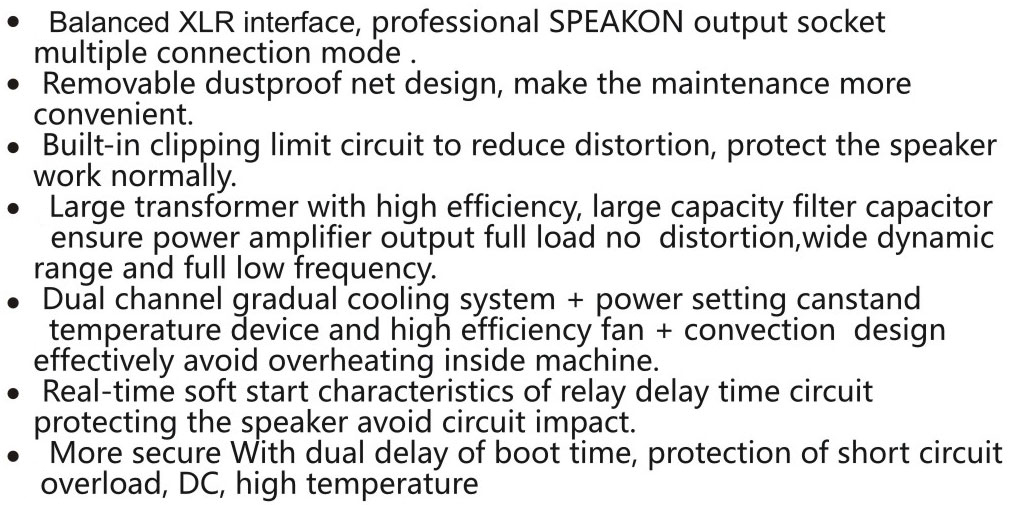 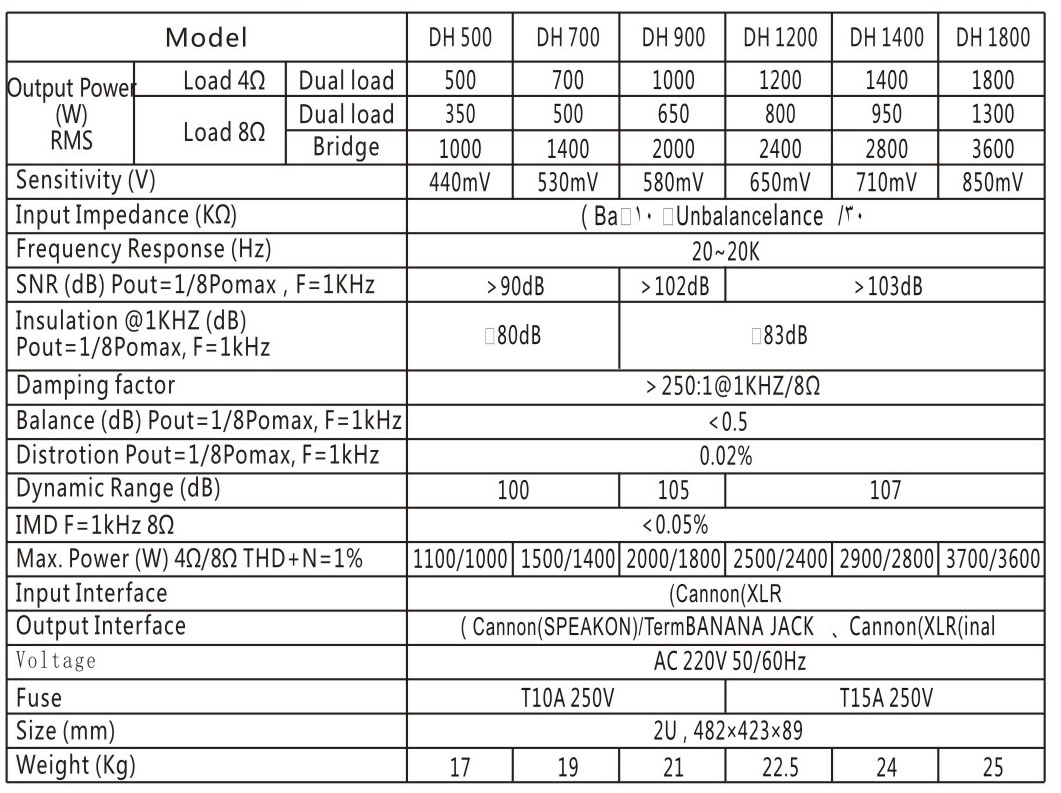 DSI6400/DSI5600/DSI4000/DSI3600/DSI2400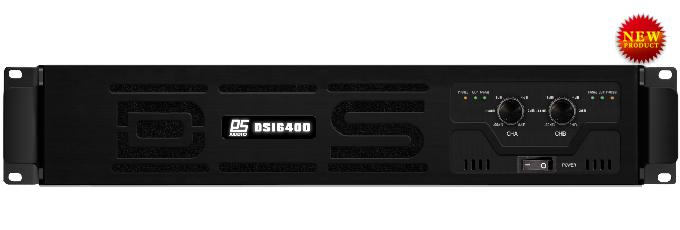  • Switch power supply and class Damplifier,  • reliable and stable design overcomes the shortcoming of class D amplifier  • and features high efficiency at the same time. • Perfect protection and efficient heat removal system makes the performance more stable. • Bass is broad and pliancy, mediant is plump and bright, treble level is rich. • State-of-the-art craft, high quality standard of the components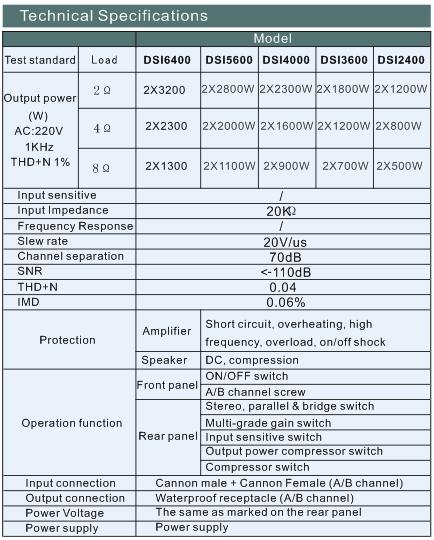 DP4800/3200/2240/1800/1400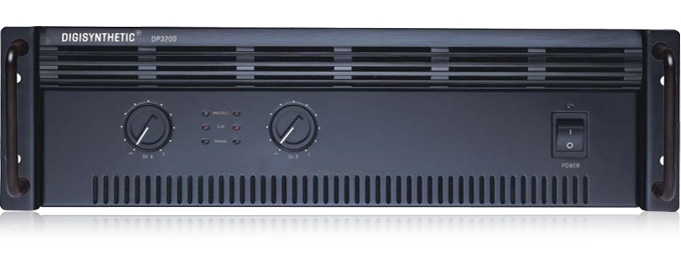 ● Stable and reliable design, powered by traditional round transformer● Bass is broad and pliancy, mediant is plump and bright, treble level is rich● Perfect protection: turn on/off impact protection, thermal protection, electronic soft protection, short circuit and DC protection.● Have higher cooling efficiency and reliability after adopt double heat sink and double variable-speed fans .DSP4800/3200/2240/1800/1400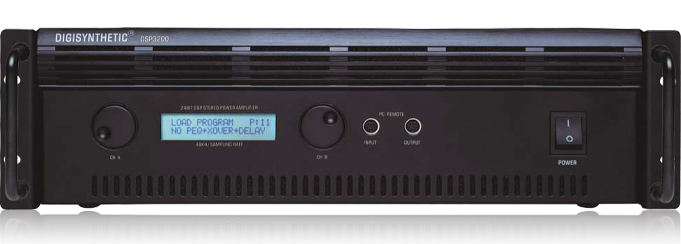 ● System integration design● Perfect protection: short circuit/overload, thermal, DC offset, Network control● Suitable for different request of power allocation● Uilt-in 24-bit DSP, dynamic range 116dB, high performance AD/DA, 48KHz sampling rate. Low noise and distortion● Special design digital signal generator(sine wave and white noise ).● 10 user memories, data stored with 20years valid period● Digital audio(S/P DIF) input/output selectable Max. 255 units can be controlled via select address code. PC control via RS485 port. PC interface with 2 languages(Chinese/English ), very convenient to recall/store all parameters. ● 5 bands PEQ, Limit (threshold, attack time and release time adjustable ), delay (max. 7ms), phase reversal, input gain adjustable. 2-crossover between 20Hz ~ 20KHz. Crossover point adjustable, crossover slope and type: -6dB,-12dB, -18dB, -24dB, Butterworth, Linkwitz-Riley or BesselDSP2.1S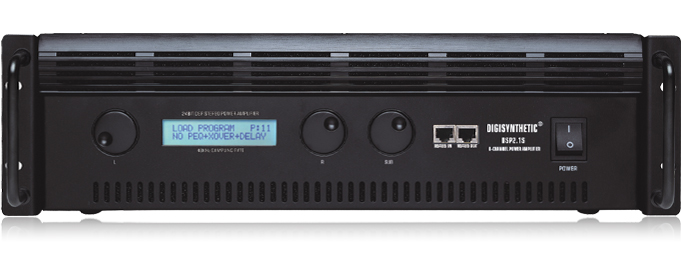 ● System integration design● Perfect protection: short circuit/overload, thermal, DC offset,  Network control● 2 inputs /3 outputs, subwoofer output from 2 inputs● Suitable for different request of power allocation● Uilt-in 24-bit DSP, dynamic range 116dB, high performance AD/DA, 48KHz sampling rate. Low noise and distortion● Special design digital signal generator (sine wave and white noise)● 10 user memories, data stored with 20years valid period● Digital audio(S/P DIF) input/output, top quality signal divider (option), matrix routing control function, Max. 255 units can be controlled via select address code. PC control via RS485 port. PC interface with 2 languages(Chinese/English), very convenient to recall/store all parameters● 5 bands PEQ, Limit (threshold, attack time and release time adjustable), delay (max. 7ms), phase reversal, input gain adjustable. 2-crossover between 20Hz ~ 20KHz. Crossover point adjustable, crossover slope and type: -6dB,-12dB, -18dB, -24dB, Butterworth, Linkwitz-Riley or Bessel Variable Q’value filterКАРАОКЕ-ПРОЦЕССОРЫK7 6 Channel Professional Karaoke Processor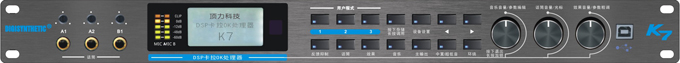 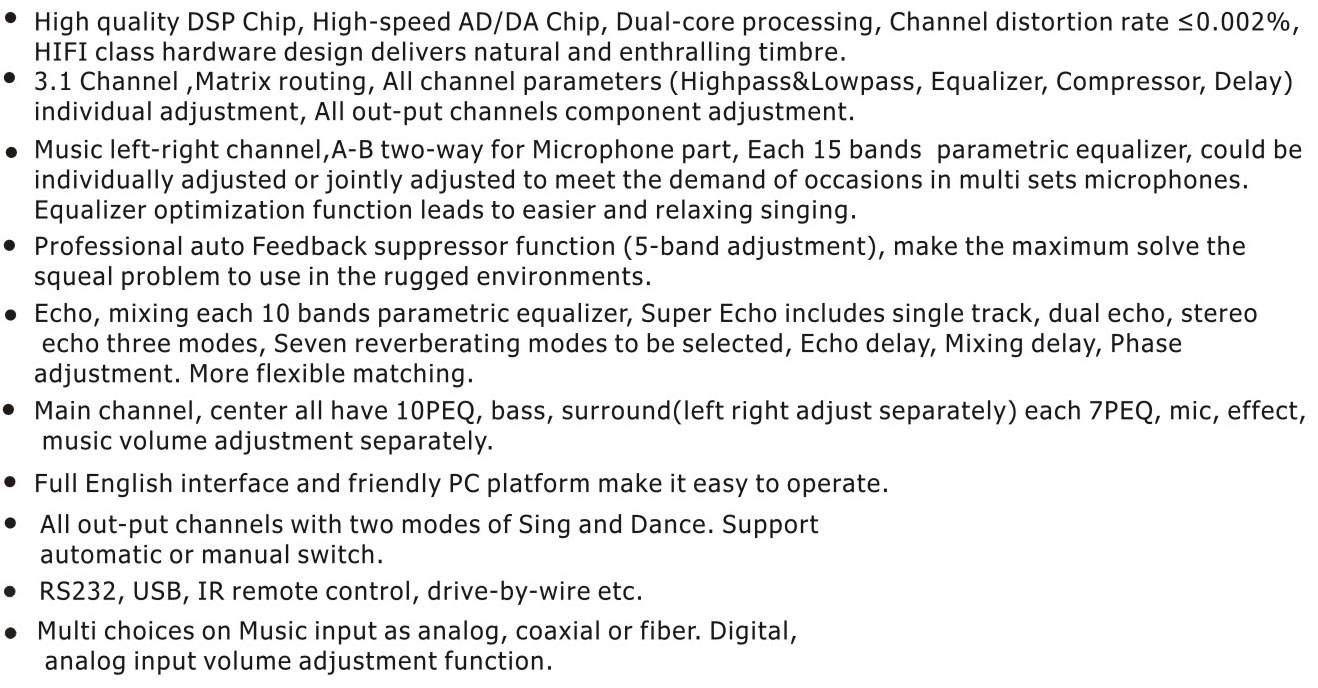 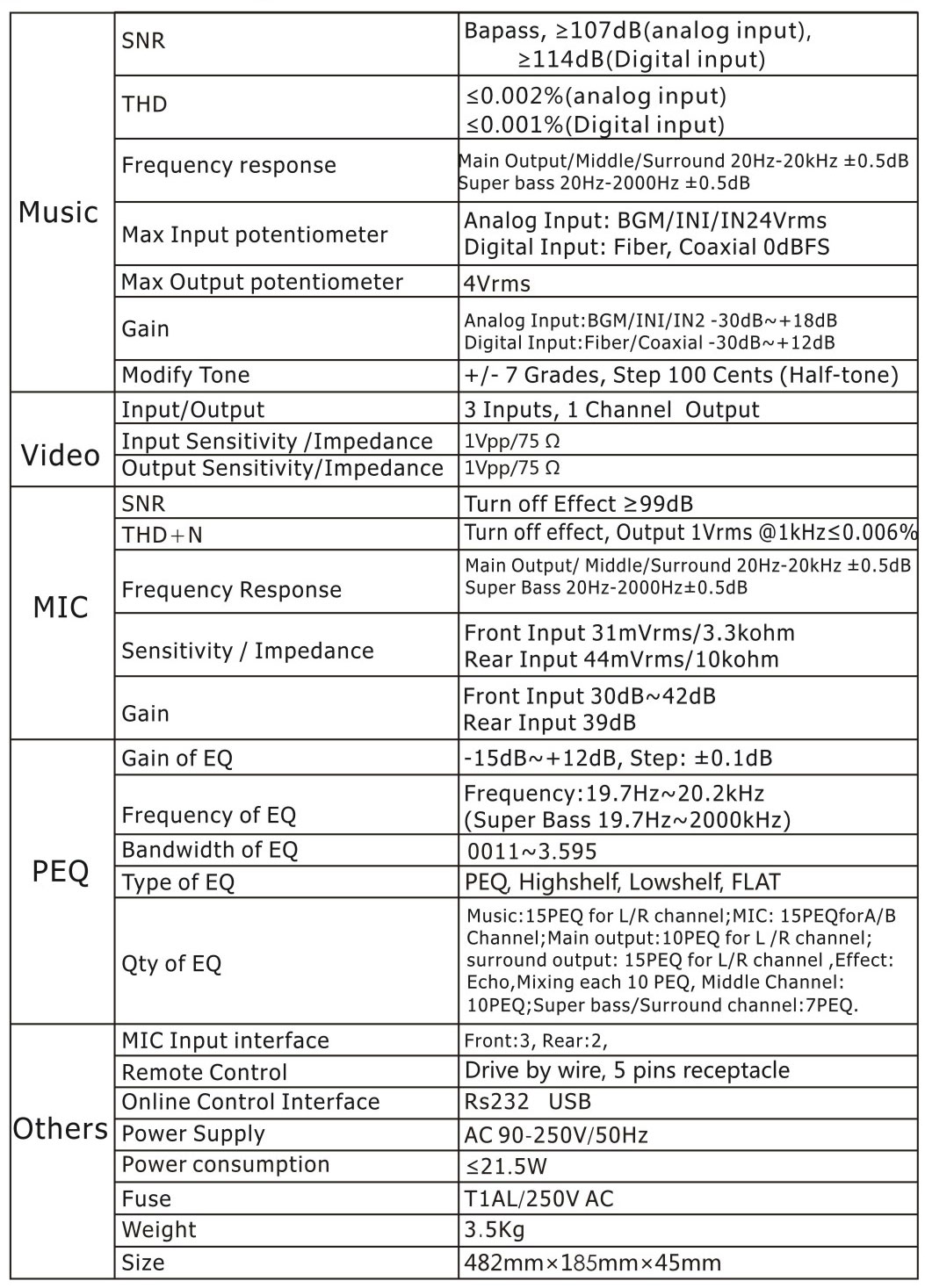 K6e 6 channel professional karaoke processor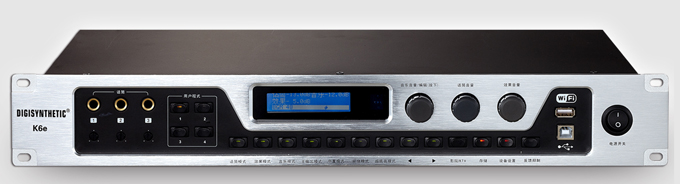 5 bands PEQ per channel, accurate adjustment of the speaker curves. 50ms delay for each channel output makes the flexible position of speaker.    The best for larger hall.Superb ECHO includes single channel, stereo, and double echo mode.    ( The relevant echo of the present K6 is canceled.)Multi choices on Music input as analog, coaxial or fiber. Flexible response to live application.The adopted high speed DSP AC3brings to high quality sound effect processing.The breakthrough auto equalizer of input volume. Good adaptability of different sound sources.Innovative voice-beautified function leads to easier singing.15 band high-precision PEQ of mic and music processing.    Convertible PEQ into GEQ makes the modulation much easier.Real 5.1 channel design. It supports 5.1 channel signal input of theater mode.USB, RS232, IR wireless remote control, drive-by-wire, TCP/IP selected internet communication.Hifi class hardware design and extremely low background noise bring to the refined timber.  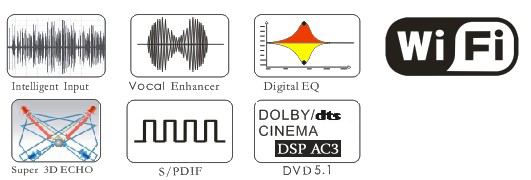 K6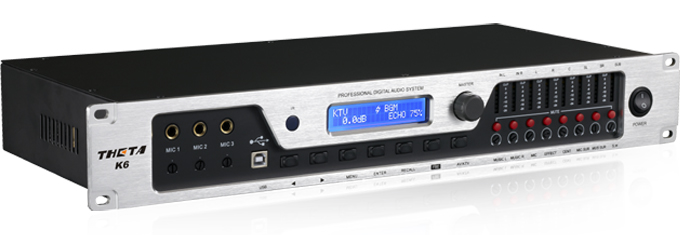 ● The adopted high speed DSP brings to high quality sound effect processing.● Patent design of super ECHO reproduces the perfect sound.● The breakthrough auto equalizer of input volume provides better protection.● Innovative voice-beautified function leads to easier singing.● Newly-designed multi echo processing produces the vivid live performance effect.● 15 band high-precision PEQ of mic and music processing. Convertible PEQ into GEQ makes the modulation much easier.● Powerful feedback eliminator function, professional feedback eliminating capability.● Multi surround effect mode leads to colorful singing effect.● Real 5.1 channel design. It supports 5.1 channel signal input of theater mode.● Hifi class hardware design and extremely low background noise bring to the refined timber.● USB, RS232,IR wireless remote control, drive-by-wire, communication.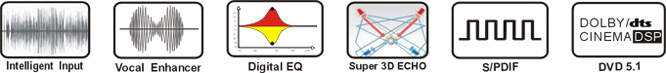 DSK3.1H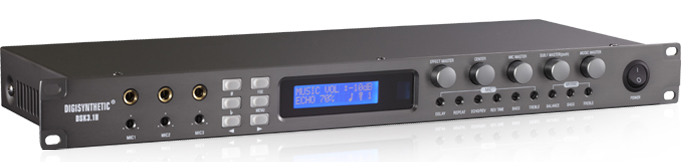 ● High performance multi-DSP processing, high accuracy A/D, D/A convertor● Left, center, right and woofer 4 output channel. Specially add the microphone center channel, 3-band full parameter digital PEQ, reverb/echo effect output function(volume adjustable, optional effects) More outstanding effect leads to more correct phase shift allocation of the singer.● 14 class stereo digital controlling music loss-less transposition is suitable for all different voice range singers.● Music 7 band full parameter PEQ with L-Shelf, H-shelf functions. Microphone lowcut and highcut function. Independent adjustment for treble and bass on panel. Professional limiter and microphone exciter function lead to better protection and easy singing.● Professional stage class effect processing function, reverb, echo, reverb +echo (scaling adjustable). Thousands of effect combination modes can meet different singers' demands● Music and microphone digital noise gate can resolve system noise on maximum.Powerful software function, humanized interface operation, full open parameter, easy operation and 30 user memories. Convenient effect presetting bring to easy and quick sound adjustment on stage.● Subwoofer channel, perfect crossover, 3 band full parameter PEQ, professional limiter and delay processing. more helpful to adjust sound.  ● 0-21ms music delay. That matches subwoofer phase position.● 3 channel audio& visual auto switch, BGM function.● IR wireless remote control, computer control RS232 port, computer song request port. IR wireless receive port to meet different outside demand. ● Professional auto feedback eliminator function(multilevel adjustable sensitivity) can remove voice squealing effectively and meet the demand in severe environment.● Full digital potentiometer leads to easy parameter data setting. 2х26LCD with backlight.● Internet remote control function (select).K3S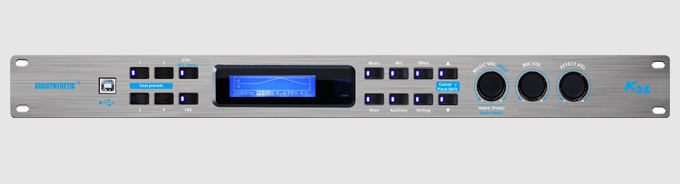 ・The design for low-noise mike amplifier makes the sound more clear and sweeter;・The 5th generation Reverb algorithm with professional early reflections and modulation give more excellent sound field. ・The independent gain controllers on effect input/output bring more flexible and accurate process;・Professional Pitch shift algorithm for music of ±12 Grades(Pure 8 sound interval)・The Aux outputs with full frequency range can be configured flexibly as: sub-woofer + center,stereo surround,subwoofer + surround, center + surround;・USB interface with driver free to make convenient connection with PC;TK250A DSP KTV amplifier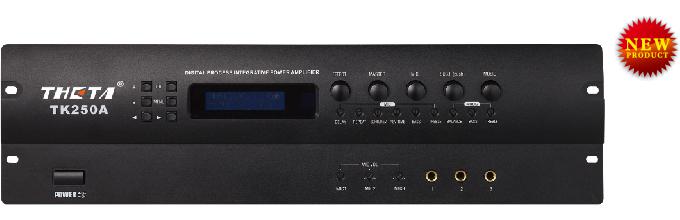 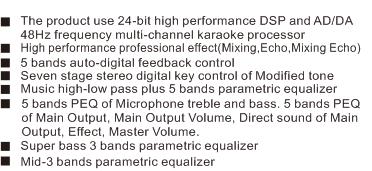 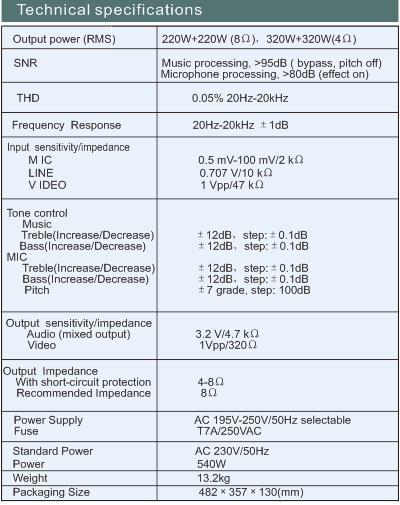 KTV-5.0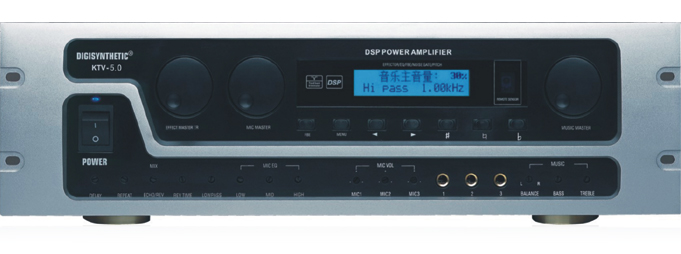 ● High performance multi-DSP processing, high accuracy A/D,D/A convertor, digital potentiometers parameters adjustable● Truly 5 channel KTV amplifier, left, right, center and surround 5 channel output. Specially add microphone center channel, reverb/echo effect output function (volume adjustable, effect model selectable), effect is more outstanding● The function is similar to digital mixer, flexible matrix output, human voice and music for each channel adjustable4-band microphone PEQ, 3-band music PEQ, panel treble & bass adjustment independently, professional limit processing, voice enhance model, which let the singer take it easy● 14 class stereo digital key control music undamaged modified tone, which suitable for different voice range. 14 class microphone pitch● 3 channel audio & video auto switch, BGM function ● Professional stage class effect processing function, reverb, echo, reverb+echo (ratio adjustable), thousand effect mix together, which can meet different singer's demand● Music, microphone digital noise gate, can solve the system noise max● Music delay 0-21ms, match with subwoofer phase position● Strong software function, humanity interface operation, full open parameter, easy operation and 10 user memories, simple preset effect  and more helpful to adjust sound quality● Subwoofer channel signal output, crossover frequency adjustable● Professional auto feedback function, can deduct voice squeal efficiently, which can meet the harsh environmental demandsОбработка звукаDS418E/DS216E/DS214E Digital loudspeaker management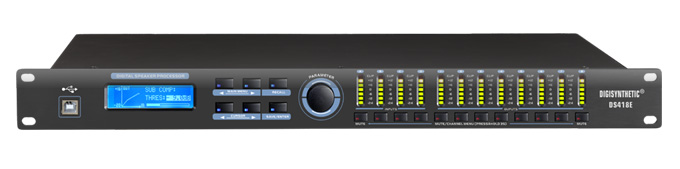 Dynamic range: 112dB Input/Output 7 band PEQOver-long delay,1s for input and 1s for outputIntelligent compressor and limiter Friendly UI software,USB interface connection RS485 remote control,one PC can control multi processors. DS428E/DS226E/DS224E Digital loudspeaker management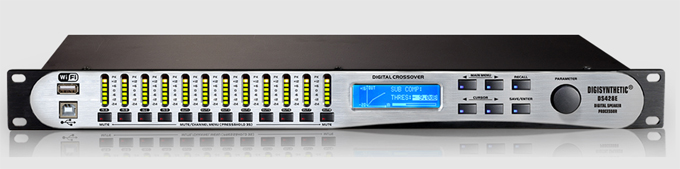 Input 9 band PEQ (Including Phase EQ), 31 band GEQOutput 9 band PEQDynamic range: 108 dBOver-long delay, 2S for each input and 2S for each outputIntuitive and friendly UI softwarewide diapason, natural and delicate timber30 kinds of system presetExternal WIFI modular interconnection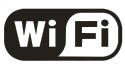 DMX8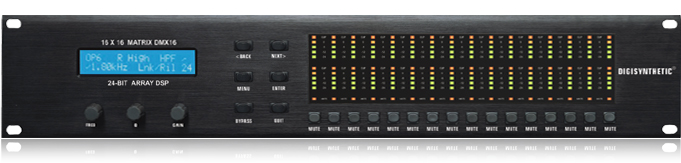 ● 28-bit DSP Processing in Parallel Dynamic range: 102dB, 48KHz sampling rate
● Matrix Routing, Balance input/output control
● 5 bands PEQ per channel, all Parameters Adjustable 
● Crossover slope: 6, 12, 18, 24 and 48dBper octave Filters Type: Butterworth , Bessel, Linkwitz-Riley
● Up to 1364ms/per  Channel, 0.1ms Step 
● Independent Compressor and Limiter per Channel, All Parameters Adjustable
● Revers Polarity Control on Each Channel, Digital Noise-gate
● Network connection port: RS232, RS485 and USB port 16 user memories
● 16×5 bands digital level meter
● 2×20 character LCD with backlightDMX16● 28-bit DSP Processing in Parallel Dynamic range: 102dB, 48KHz sampling rate
● Matrix Routing, Balance input/output control
● 5 bands PEQ per channel, all Parameters Adjustable 
● Crossover slope: 6, 12, 18, 24 and 48dBper octave Filters Type: Butterworth , Bessel, Linkwitz-Riley
● Up to 1364ms/per  Channel, 0.1ms Step 
● Independent Compressor and Limiter per Channel, All Parameters Adjustable
● Revers Polarity Control on Each Channel, Digital Noise-gate
● Network connection port: RS232, RS485 and USB port 16 user memories
● 32 x 5 bands digital level meter
● 2×20 character LCD with backlightDS428D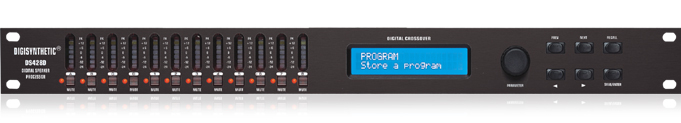 ● 24-bit dual DSP, high performance AKM A/D AK5392 and CIRRUS D/A CS4382● Matrix Routing, 4 Inputs / 8 Outputs ● Crossover slope: 12, 18, 24 and 48dB per Octave, Filters Type: Butterworth, Bessel, Linkwitz-Riley● 6 bands PEQ at  input stage, 4 bands PEQ at output stage, EQ type: parametric, L-Shelf, H-Shelf● PEQ bandwidth range: 1/64 ~ 4 Octave● Up to 682ms Maximum Delay time for input delay; Up to 2s Maximum delay time for output delay● Independent Compressor, threshold, ratio, attack time and release time adjustable● 30 user memories, intuitive and friendly PC interface, USB port● Network input/output port for the program copy● 2×20 character LCD with backlight● 12×7 band input/output  level meter● Switch power supply: 90 ~ 250VDS224D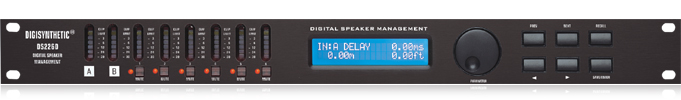 ● 24-bit dual DSP, high performance AKM A/D AK5392 and CIRRUS D/A CS4382● Matrix Routing, 2 Inputs / 4 Outputs ● Crossover slope: 12dB, 18dB, 24dB and 48dB. Filters Type: Butterworth, Bessel, Linkwitz-Riley● 6 bands PEQ at input stage, 4 bands PEQ at output stage EQ type: parametric, L-Shelf, H-Shelf● PEQ bandwidth range: 1/64 ~ 4 Octave● Up to 682ms Maximum Delay time for input delay; Up to 2s Maximum delay time for output delay● Independent Compressor, threshold, ratio, attack time and release time adjustable● 30 user memories, intuitive and friendly PC interface, USB port● Network input/output port for the program copy● 2×20  character  LCD with backlight● 8 ×7 bands or 6×7 bands input/output level  meter● Switch power supply: 90 ~ 250VDS2012 Digital Auto Feedback Eliminator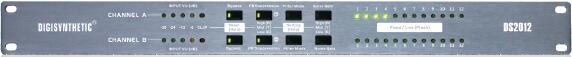 ●24-bit high speed and high performance DSP to realize speedy feedback frequency scan and autonotch feedback, which guaranteesthe signal resolution and dynamic range; ・64/128 Sampling high resolution; 24-bit A/D,D/A high-speed conversion signal; 
●Dual-channel input, Each channel has12 auto-search feedback points. Targeted eliminated； 
●24 Filters with LED Screen; 
●Every filter with separate dynamic and static filter, auto processing and lock the TrapWavefrequency; 
●User could set the eliminating strength for each channel; 
●The Potentiometer LED indicates the input signal power; 
●Factory default settings, Plug & Play, simple to operate interface.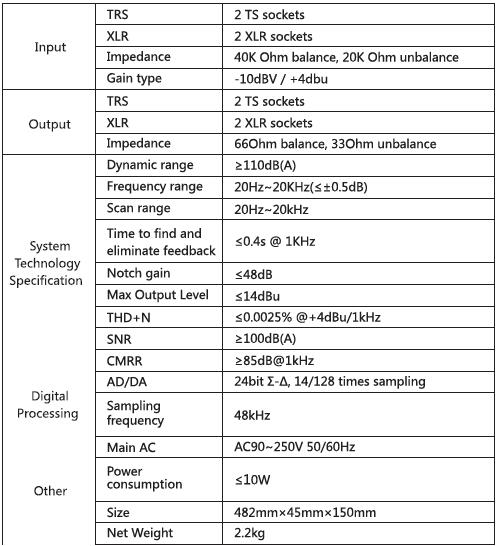 DS2024 Digital Auto Feedback Eliminator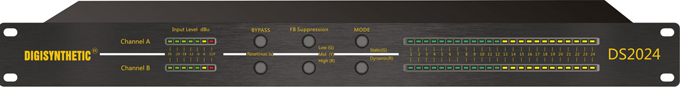 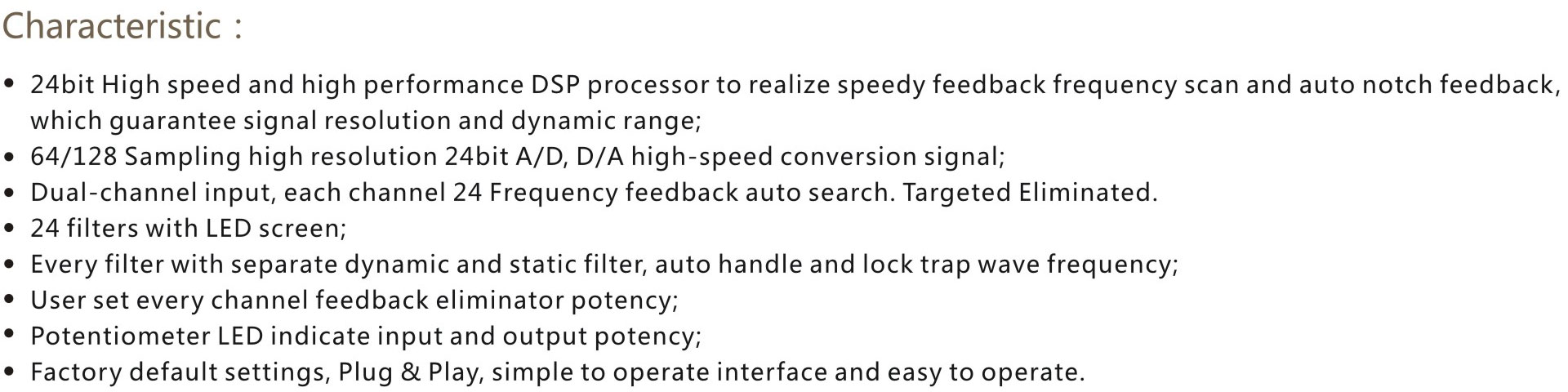 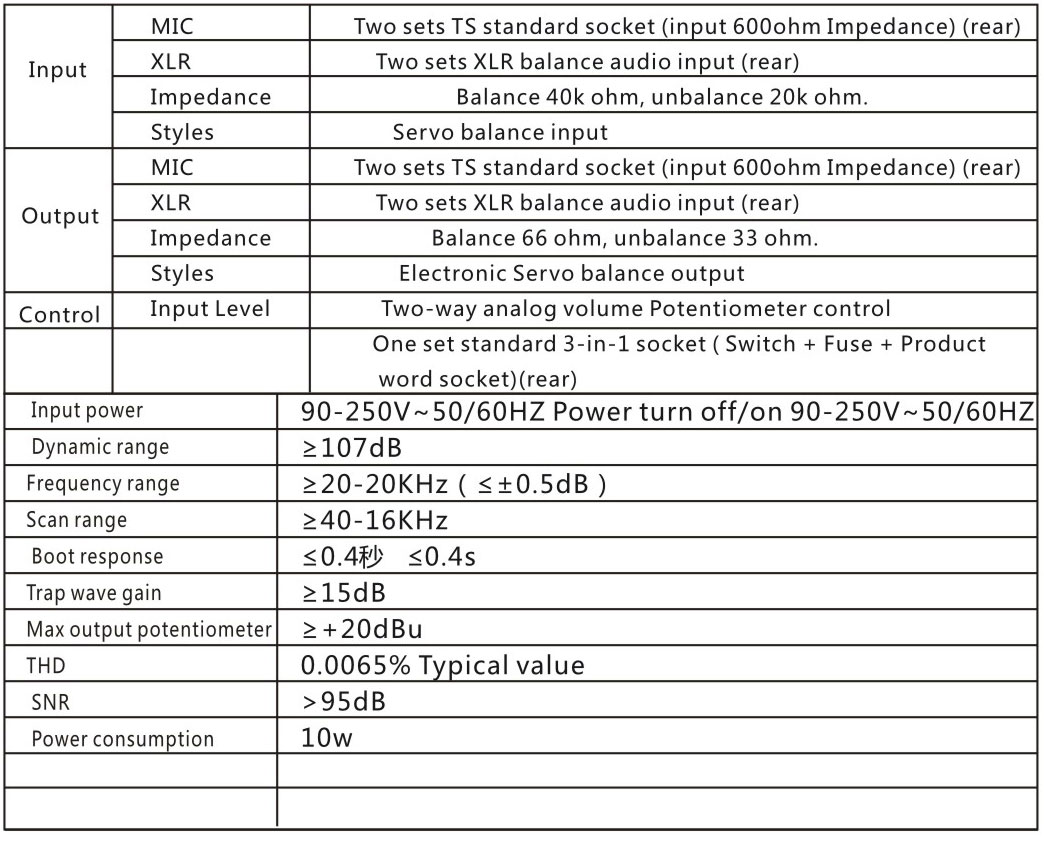 Model No.Model No.Model No.DP4800DP4800DP3200DP3200DP2240DP2240DP1800DP1800DP1400RMS8Ω8Ω4×450W4×450W2×1100W2×1100W2×900W2×900W2×700W2×700W2×450WRMS4Ω4Ω4×700W4×700W2×1700W2×1700W2×1300W2×1300W2×1000W2×1000W2×700WRMSBridgeBridge1300W(8Ω)(only DSP4800 & DSP1400)1300W(8Ω)(only DSP4800 & DSP1400)1300W(8Ω)(only DSP4800 & DSP1400)1300W(8Ω)(only DSP4800 & DSP1400)1300W(8Ω)(only DSP4800 & DSP1400)1300W(8Ω)(only DSP4800 & DSP1400)1300W(8Ω)(only DSP4800 & DSP1400)1300W(8Ω)(only DSP4800 & DSP1400)1300W(8Ω)(only DSP4800 & DSP1400)Electrical specificationsElectrical specificationsElectrical specificationsElectrical specificationsElectrical specificationsElectrical specificationsElectrical specificationsElectrical specificationsElectrical specificationsElectrical specificationsElectrical specificationsElectrical specificationsInputSensitivity0dB (0.775Vrms)0dB (0.775Vrms)0dB (0.775Vrms)0dB (0.775Vrms)0dB (0.775Vrms)0dB (0.775Vrms)0dB (0.775Vrms)0dB (0.775Vrms)0dB (0.775Vrms)0dB (0.775Vrms)InputImpedance30KΩ (balance)30KΩ (balance)30KΩ (balance)30KΩ (balance)30KΩ (balance)30KΩ (balance)30KΩ (balance)30KΩ (balance)30KΩ (balance)30KΩ (balance)Frequency responseFrequency response20-20000Hz(±0.5dB)20-20000Hz(±0.5dB)20-20000Hz(±0.5dB)20-20000Hz(±0.5dB)20-20000Hz(±0.5dB)20-20000Hz(±0.5dB)20-20000Hz(±0.5dB)20-20000Hz(±0.5dB)20-20000Hz(±0.5dB)20-20000Hz(±0.5dB)Slew rateSlew rate≥20 V/us≥20 V/us≥20 V/us≥20 V/us≥20 V/us≥20 V/us≥20 V/us≥20 V/us≥20 V/us≥20 V/usDamping factorDamping factor>250:1(@1Khz / 8Ω)>250:1(@1Khz / 8Ω)>250:1(@1Khz / 8Ω)>250:1(@1Khz / 8Ω)>250:1(@1Khz / 8Ω)>250:1(@1Khz / 8Ω)>250:1(@1Khz / 8Ω)>250:1(@1Khz / 8Ω)>250:1(@1Khz / 8Ω)>250:1(@1Khz / 8Ω)SNRSNR>95dB>95dB>95dB>95dB>95dB>95dB>95dB>95dB>95dB>95dBTHD + NTHD + N0.08% @1KHz0.08% @1KHz0.08% @1KHz0.08% @1KHz0.08% @1KHz0.08% @1KHz0.08% @1KHz0.08% @1KHz0.08% @1KHz0.08% @1KHzIMDIMD0.1% 8Ω, 1KHz@1W0.1% 8Ω, 1KHz@1W0.1% 8Ω, 1KHz@1W0.1% 8Ω, 1KHz@1W0.1% 8Ω, 1KHz@1W0.1% 8Ω, 1KHz@1W0.1% 8Ω, 1KHz@1W0.1% 8Ω, 1KHz@1W0.1% 8Ω, 1KHz@1W0.1% 8Ω, 1KHz@1WParameters of the machineParameters of the machineParameters of the machineParameters of the machineParameters of the machineParameters of the machineParameters of the machineParameters of the machineParameters of the machineParameters of the machineParameters of the machineParameters of the machineProtectionPower amplifierTurn on/off impact, thermal, electronic software, short circuit.Turn on/off impact, thermal, electronic software, short circuit.Turn on/off impact, thermal, electronic software, short circuit.Turn on/off impact, thermal, electronic software, short circuit.Turn on/off impact, thermal, electronic software, short circuit.Turn on/off impact, thermal, electronic software, short circuit.Turn on/off impact, thermal, electronic software, short circuit.Turn on/off impact, thermal, electronic software, short circuit.Turn on/off impact, thermal, electronic software, short circuit.Turn on/off impact, thermal, electronic software, short circuit.ProtectionSpeakerCompression & DC protectionCompression & DC protectionCompression & DC protectionCompression & DC protectionCompression & DC protectionCompression & DC protectionCompression & DC protectionCompression & DC protectionCompression & DC protectionCompression & DC protectionOperation functionFront panelPower on/offPower on/offPower on/offPower on/offPower on/offPower on/offPower on/offPower on/offPower on/offPower on/offOperation functionFront panelVolume knob for A/B channel.Volume knob for A/B channel.Volume knob for A/B channel.Volume knob for A/B channel.Volume knob for A/B channel.Volume knob for A/B channel.Volume knob for A/B channel.Volume knob for A/B channel.Volume knob for A/B channel.Volume knob for A/B channel.Operation functionear panelGND switchGND switchGND switchGND switchGND switchGND switchGND switchGND switchGND switchGND switchInput/Output connection portInputCannon M + Cannon F ( A/B channel )Cannon M + Cannon F ( A/B channel )Cannon M + Cannon F ( A/B channel )Cannon M + Cannon F ( A/B channel )Cannon M + Cannon F ( A/B channel )Cannon M + Cannon F ( A/B channel )Cannon M + Cannon F ( A/B channel )Cannon M + Cannon F ( A/B channel )Cannon M + Cannon F ( A/B channel )Cannon M + Cannon F ( A/B channel )Input/Output connection portOutputWaterproof socket ( A/B channel )Waterproof socket ( A/B channel )Waterproof socket ( A/B channel )Waterproof socket ( A/B channel )Waterproof socket ( A/B channel )Waterproof socket ( A/B channel )Waterproof socket ( A/B channel )Waterproof socket ( A/B channel )Waterproof socket ( A/B channel )Waterproof socket ( A/B channel )RackRack3U3U3U3U3U3U3U3U3U3UWeightWeight39kg39kg40kg40kg37kg37kg34kg34kg30kg30kgSizeSize483mm×487mm×130mm483mm×487mm×130mm483mm×487mm×130mm483mm×487mm×130mm483mm×487mm×130mm483mm×487mm×130mm483mm×487mm×130mm483mm×487mm×130mm483mm×487mm×130mm483mm×487mm×130mmDSP4800DSP3200DSP2240DSP1800DSP1400RMS8Ω4×450W2×1100W2×900W2×700W2×450WRMS4Ω4×750W2×1700W2×1300W2×1000W2×700WRMSBridge1300W(8Ω)(only DSP4800 & DSP1400)1300W(8Ω)(only DSP4800 & DSP1400)1300W(8Ω)(only DSP4800 & DSP1400)1300W(8Ω)(only DSP4800 & DSP1400)1300W(8Ω)(only DSP4800 & DSP1400)SNR  SNR  >90dB>90dB>90dB>90dB>90dBTHD + NTHD + N0.08% @1KHz0.08% @1KHz0.08% @1KHz0.08% @1KHz0.08% @1KHzIMDIMD0.1% 8Ω, 1KHz@1W0.1% 8Ω, 1KHz@1W0.1% 8Ω, 1KHz@1W0.1% 8Ω, 1KHz@1W0.1% 8Ω, 1KHz@1WFrequency responseFrequency response20Hz-20kHz(+0, -0.5dB)20Hz-20kHz(+0, -0.5dB)20Hz-20kHz(+0, -0.5dB)20Hz-20kHz(+0, -0.5dB)20Hz-20kHz(+0, -0.5dB)Input sensitivity/impedanceInput sensitivity/impedance0dB(0.775Vrms)/30KΩ0dB(0.775Vrms)/30KΩ0dB(0.775Vrms)/30KΩ0dB(0.775Vrms)/30KΩ0dB(0.775Vrms)/30KΩCrosstalkCrosstalk>50dB>50dB>50dB>50dB>50dBChannel separationChannel separation>500:1 @1KHz/8Ω>500:1 @1KHz/8Ω>500:1 @1KHz/8Ω>500:1 @1KHz/8Ω>500:1 @1KHz/8ΩPhase responsePhase response-18°@20KHz  +25°@20KHz-18°@20KHz  +25°@20KHz-18°@20KHz  +25°@20KHz-18°@20KHz  +25°@20KHz-18°@20KHz  +25°@20KHzVoltage gain   Voltage gain   40dB@1KHz/8Ω40dB@1KHz/8Ω40dB@1KHz/8Ω40dB@1KHz/8Ω40dB@1KHz/8ΩProtectionProtectionDC, short circuit, overloadDC, short circuit, overloadDC, short circuit, overloadDC, short circuit, overloadDC, short circuit, overloadVoltageVoltageAC220V±10% 50-60HzAC220V±10% 50-60HzAC220V±10% 50-60HzAC220V±10% 50-60HzAC220V±10% 50-60HzRackRack3U3U3U3U3UWeightWeight40kg43kg39kg35kg29kgSizeSize482mm×377mm×130mm482mm×377mm×130mm482mm×377mm×130mm482mm×377mm×130mm482mm×377mm×130mmRMSRMSRMSLeft & right channel 8Ω300WLeft & right channel 4Ω500WLeft & right channel 2Ω700 WWoofer channe8Ω400 WWoofer channe4Ω650 WWoofer channe2Ω850 WSNR     SNR     >90dBTHD + NTHD + N0.1% @1KHzIMDIMD0.1% 8Ω, 1KHz@1WFrequency responseFrequency response20Hz-20KHz(+0, -0.5dB)Input sensitivity/impedanceInput sensitivity/impedance0dB(0.775Vrms)/30KΩChannel separationChannel separation>500:1 @1KHz/8ΩProtectionProtection-18°　@20KHz+25°   @20KHzVoltage gainVoltage gain40dB@1kHz/8ΩProtectionProtectionDC, short circuit, overloadVoltageVoltageAC 220V ±10%RackRack3UWeightWeight35kgSizeSize483mm×487mm×130mmMusic partSNR ≥102dBMusic partTHD0.01% 20Hz-20kHzMusic partFrequency Response20Hz-20kHz ±0.5dBMusic partInput sensitivity/Impedance0.707V/47kΩMusic partMaximum output 9.8Vpp/60ohm balance inputMusic partQty of equalizer 15PEQMusic partType of equalizer PEQ GEO convertible Music partGain of equalizer +12dB, step±0.1dBMusic partFrequency of EQ 20Hz~20KHz  Music partBandwidth of EQ 0.011~3.595OctMusic partShift of EQ ±7grade, step 100centMusic part3 Channel stereo input potentiometer adjustmentBGM:-∞~+6dBDVD/AUX:-∞~+6dBVideoInput/output3 channel video input, 1 channel video output VideoInput sensitivity/Impedance1Vpp/750 ΩVideoOutput sensitivity Impedance1Vpp/750 ΩSubwooferTHD0.01% 20Hz-2000HzSubwooferFrequency response 20Hz-2000Hz ±0.5dBSubwooferQty of EQ 5 band PEQSubwooferType of EQ PEQ GEO convertibleSubwooferGain of EQ +12dB step±0.1dBSubwooferFrequency of EQ 20Hz~2000HzSubwooferBandwidth of EQ 0.011~3.595oct Microphone partSNR≥91dB(effect OFF) Microphone partTHD 0.01% 50Hz-16kHz(effect OFF) Microphone partFrequency Response 50Hz-16kHz ±0.5dB Microphone partInput sensitivity/Impedance42mv/4.7kΩ Microphone partMaximum output 13.8Vpp Microphone partQty of equalizer 15 PEQ Microphone partType of equalizer PEQ GEO convertible Microphone partGain of equalizer +12dB step±0.1dB Microphone partFrequency of EQ 20Hz~20KHz   Microphone partBandwidth of EQ 0.011~3.595oct Microphone partFive mic input Five mic input OthersPC control interfaceRS232 interface USB interfaceOthersPower supply AC 90-250V/50HzOthersPower consumption 10WOthersFuse T1AL/250V ACOthersWeight3.5kgOthersSize 482mm×200mm×68mmMusic partSNR≥95dBMusic partTHD        0.001% 20Hz-20kHzMusic partFrequency response20Hz-20kHz ±0.5dBMusic partInput sensitivity/impedance       0.775V/47k ohmMusic partMaximum output8Vpp/60ohm balanced outputMusic partBass100Hz~600Hz(±12dB, step±0.5dB)Music partAlto600Hz~2000Hz(±12dB, step±0.5dB)Music partTreble 2k~15k(±12dB, step±0.5dB)Music partPitch shift    ±7grade, step100centMusic partAudio inputAudio inputMusic part3 channel stereo input volume potentiometer adjustment  -∞-+3dBMusic partPEQ5 band freguency30HZ~18KHZ  Music partGain±12dB,Q:0.4~15Music partDelay 21ms,step 21usVideoInput/output3channel video input, 1 channel video outputVideoInput sensitivity/impedance1Vpp/75  ohmVideoOutput sensitivity/impedance1Vpp/75  ohmSubwooferTHD0.005% 20Hz-250HzSubwooferFrequency Response20Hz-250Hz ±0.5dBMicrophone partSNR   ≥80dBMicrophone partTHD   0.01% 50Hz-16kHz(effect off)Microphone partFrequency response20Hz-20kHz ±0.5dBMicrophone partInput sensitivity/impedance     100mv-500mv/4.7k ohmMicrophone partMaximum output    12VppMicrophone partLow100Hz- 400Hz(±9dB, step±0.5dB)Microphone partMiddle to low400Hz-2kHz(±9dB, step±0.5dB)Microphone partMiddle to high2kHz-4kHz(±9dB, step±0.5dB)Microphone partHigh4kHz-15kHZ(±9dB, step±0.5dB)Microphone partCentre impedance0.775V/47k ohmMicrophone partSurround left right0.775/10k ohmMicrophone partFive mic inputInput gain adjustableMicrophone partPEQ 15band freguency1000HZ~16KHZMicrophone partGain±12dB,Q:0.4~15AV/OK  Karaoke and home theatre switchableKTV/AV switchableOthersPC cortrol interface  Rs232 interface   USBinterface     OthersRecord outputPWL adjustableOthersPower supplyAC 90-250V/50Hz  OthersPower  consumption    10WOthersFuse  T1AL/250V AC   OthersWeight7.2kgOthersSize482mm×213mm×88mmMusic partSNR≥95dBMusic partTHD        0.001% 20Hz-20kHzMusic partFrequency response20Hz-20kHz ±0.5dBMusic partInput sensitivity/impedance       0.775V/47kΩMusic partMaximum output8Vpp/60Ω balanced outputMusic partTreble(increase/attenuation)0Hz-1KHz(±12dB, step±1dB)Music partBass (increase/attenuation)1KHz-20KHz(±12dB, step±1dB)Music partEqualizer quantity7Music partEqualizer typePEQ, Highshelf, Lowshelf, FLATMusic partEqualizer gainEqualizer gainMusic partEqualizer frequency 20Hz~20KHz  Music partEqualizer bandwidth0.011~3.595Oct           Music partEqualizer Pitch±7grade, step100centMusic part3 channel stereo input volume potentiometer adjustment-∞-+3dBVideoInput/output3channel video input, 1 channel video outputVideoInput sensitivity/impedance1Vpp/75ΩVideoOutput sensitivity/impedance1Vpp/75ΩSubwooferTHD0.007% 20Hz-250HzSubwooferFrequency Response20Hz-250Hz ±0.5DbSubwooferEqualizer quantity3SubwooferEqualizer typePEQ, Highshelf, Lowshelf, FLATSubwooferEqualizer gain±12dB,step±0.1dBSubwooferEqualizer frequency20Hz~20KHz  SubwooferEqualizer bandwidth0.011~3.595Oct         Microphone partSNR   ≥80dB(effect  on)Microphone partTHD   0.04% 50Hz-16kHz(effect off)Microphone partFrequency response50Hz-16kHz ±0.5dBMicrophone partInput sensitivity/impedance     100mv-500mv/4.7k ohmMicrophone partEQ low20Hz-1KHz(±12dB, step±0.1dB)Microphone partEQ High1KHz-20KHz(±12dB, step±0.1dB)Microphone partEqualizer quantity7Microphone partEqualizer typePEQ, Highshelf, Lowshelf, FLATMicrophone partEqualizer gain±12dB, step±0.1dBMicrophone partEqualizer frequency    20Hz~20KHz  Microphone partEqualizer bandwidth             0.011~3.595Oct         Microphone part3 channel microphone input3 channel microphone inputOthersBROOFF-200Hz adjustable     OthersRemote controlOne way line control, 5 pins receptacleOthersRS232 interface9 pins receptacleOthersPower supplyAC 90-250V/50Hz  OthersPower  consumption    10WOthersFuse  T1AL/250V AC   OthersWeight3.5kgOthersSize482mm×150mm×45mmMusicMusicMusicMusicSNRSNRBypass, Pitch-Shifter Off≥96dB(Analog), ≥100dB(S/PDIF)THD+NTHD+NOutput +4dBu, 1kHz≤0.003%(Analog), ≤0.002%(S/PDIF)Frequency ResponseFrequency ResponseL/R/C/SL/SR20Hz-20kHz  ±0.5dBFrequency ResponseFrequency ResponseS.W20Hz-2000Hz ±0.5dBMax Input LevelMax Input LevelAnalog Input: IN1 / IN24VrmsMax Input LevelMax Input LevelS/PDIF Input: Optical0dBFS = 2Vrms Max Output LevelMax Output Level4VrmsGainGainAnalog Input: IN1 / IN2-30dB~+12dBGainGainS/PDIF Input: Optical-42dB~+12dB (Trim: -12dB~0dB)Pitch-ShifterPitch-Shifter±12 Pitches, 100 Cent (Half-Tone) / StepMikeMikeMikeMikeSNRSNRBypass, Effect Off≥86dBTHD+NTHD+NOutput +4dBu, 1kHz≤0.01%Frequency ResponseFrequency ResponseL/R/C/SL/SR20Hz-20kHz  ±0.5dBFrequency ResponseFrequency ResponseS.W20Hz-2000Hz ±0.5dBSensitivity / ImpedanceSensitivity / Impedance3-CH Rear Inputs(Tow Group)@ DSP Gain 0dB2.4mVrms/3.3kΩGainGainPotentiometer Adjust Range+15dB~+60dBGainGainDSP Adjust Range-30dB ~+18dBParameter Equalizer& FilterParameter Equalizer& FilterParameter Equalizer& FilterParameter Equalizer& FilterPEQ/Lo-Shelf/Hi-ShelfBands: Music 5,Mike 14×2,Main Output 6,Auxiliary Output 3,Echo 3,Reverb 2Bands: Music 5,Mike 14×2,Main Output 6,Auxiliary Output 3,Echo 3,Reverb 2Bands: Music 5,Mike 14×2,Main Output 6,Auxiliary Output 3,Echo 3,Reverb 2PEQ/Lo-Shelf/Hi-ShelfFrequency: 19.7Hz~20.2kHz,
19.7Hz~2000Hz (S.W)Frequency: 19.7Hz~20.2kHz,
19.7Hz~2000Hz (S.W)Gain: -15dB~+12dBBandwidth(Oct): 0.011~3.595Sub-Woofer FilterHPF:19.7Hz~1kHzHPF:19.7Hz~1kHzLPF:35.1Hz~2kHzSub-Woofer FilterRoll-off:12dB/24dB/36dB/48dBRoll-off:12dB/24dB/36dB/48dBType: Flat/Bessel/Butterworth/Linkwitz-RileyOthersOthersOthersOthersRemote ControlRemote ControlOne Infrared ReceiverOne Infrared ReceiverOnline ControlOnline ControlUSB (Type B, Driver Free)USB (Type B, Driver Free)Mains InputMains Input110V-240Vac 50/60Hz110V-240Vac 50/60HzPower ConsumptionPower Consumption≤12W≤12WFuse SizeFuse SizeT1AL/250VACT1AL/250VACNet WeightNet Weight2.0kg2.0kgDimension (W×H×D)Dimension (W×H×D)482×158×45(mm)482×158×45(mm)Output Power(rms)4Ω   RMS500x2Output Power(rms)8ΩRMS2×300WOutput Power(rms)8ΩC100Output Power(rms)8ΩSR, SL 100WSNR     SNR     SNR     OUTPUT POWER(RMS)THDTHDTHD0.3% 20Hz-20KHz, 2channels 2×100W(RMS)Frequency Response           Frequency Response           Frequency Response           20Hz-20KHz ±1dBInput Sensitivity/Impedance      Input Sensitivity/Impedance      Input Sensitivity/Impedance      Input Sensitivity/Impedance      Microphone Microphone Microphone 0.5mv-100mv/2KΩLineLineLine0.707Vrms/10KΩVideoVideoVideo1Vpp/47 kΩMusic Tone ControlMusic Tone ControlMusic Tone ControlMusic Tone ControlTreble(increase/decrease)    Treble(increase/decrease)    Treble(increase/decrease)    ±12dB, step±1dBBass(increase/decrease)Bass(increase/decrease)Bass(increase/decrease)±12dB, step±1dBMicphone equalizerMicphone equalizerMicphone equalizerMicphone equalizerTreble(increase/decrease)Treble(increase/decrease)Treble(increase/decrease)±6dB, step±1dBBass(increase/decrease)  Bass(increase/decrease)  Bass(increase/decrease)  ±6dB, step±1dBPitch  Pitch  Pitch  ±7grade, step±100dbOutput Sensitivity/ImpedanceOutput Sensitivity/ImpedanceOutput Sensitivity/ImpedanceOutput Sensitivity/ImpedanceAudio frequencyAudio frequencyAudio frequency3.2v/4.7KΩVidep frequencyVidep frequencyVidep frequency1vpp/320KΩOutput ImpedanceOutput ImpedanceOutput ImpedanceOutput ImpedanceShort circuit function   Short circuit function   Short circuit function   4-8KΩRecommended impedance                 Recommended impedance                 Recommended impedance                 8ΩPower supplyPower supplyPower supplyAC 200V-250V/50Hz selectablePower  consumption        Power  consumption        Power  consumption        700WFuse                                        Fuse                                        Fuse                                        F15A/250VACAC Power Output SocketAC Power Output SocketAC Power Output SocketSwitched  200W     Unswitched   300WSize（mm）Size（mm）Size（mm）3U 482mm×357mm×132mmWeight（Kg）Weight（Kg）Weight（Kg）17kgDS428EDS226EDS224EInput/output4in8out2in6out2in4outInput gain-40~12dB,0.1dB step-40~12dB,0.1dB step-40~12dB,0.1dB stepOutput gain-40~12dB,0.1dB step-40~12dB,0.1dB step-40~12dB,0.1dB stepInput delay2s, step 21us2s, step 21us2s, step 21usOutput delay2s, step 21us2s, step 21us2s, step 21usInput PEQ9/CH9/CH9/CHOutput PEQ9/CH9/CH9/CHEQ gain-30~15dB, step 0.1dB-30~15dB, step 0.1dB-30~15dB, step 0.1dBEQType PEQPEQPEQEQType Low shelfLow shelfLow shelfEQType High shelfHigh shelfHigh shelfEQType PHASE EQPHASE EQPHASE EQEQ frequency 19.7~21.9KHz19.7~21.9KHz19.7~21.9KHzEQ BandwidthPEQ 0.016~4 OCTPEQ 0.016~4 OCTPEQ 0.016~4 OCTInput GEQ313131phase EQ Phase EQ central frequency 20-20KHZ,phase change 180-0 , min step 2 ,max step 10 Phase EQ central frequency 20-20KHZ,phase change 180-0 , min step 2 ,max step 10 Phase EQ central frequency 20-20KHZ,phase change 180-0 , min step 2 ,max step 10 Crossover frequency 19.7~21.9KHz19.7~21.9KHz19.7~21.9KHzCrossover slope 12,24,36,4812,24,36,4812,24,36,48Compressor threshold 20~-20dBu,step 0.5dB20~-20dBu,step 0.5dB20~-20dBu,step 0.5dBCompressor ratio 1/1~1/401/1~1/401/1~1/40Attack time1~100ms，step 1ms1~100ms，step 1ms1~100ms，step 1msRelease time[1,2,4, 8,16,32]*[1,2,4, 8,16,32]*[1,2,4, 8,16,32]*Release time[1~100ms， step 1ms][1~100ms， step 1ms][1~100ms， step 1ms]Dynamic range108108108CMMR606060 Crosstalk-100-100-100Distortion0.002%（1KHz，1Vrms）0.002%（1KHz，1Vrms）0.002%（1KHz，1Vrms）System preset303030Power90-240V/AC  50Hz-60Hz90-240V/AC  50Hz-60Hz90-240V/AC  50Hz-60HzWeight3.6kg3.6kg3.6kgSize 482mm×218mm×45mm482mm×218mm×45mm482mm×218mm×45mmInput impedance   10K ohm electronic balance inputInput CMRR        >50dB (30Hz ~ 20KHz)Output impedance ＜50ΩMax. Output level  Vpp=4V balance, Vpp=7.6VFrequency response          20Hz~20.0kHzDynamic range          102dBDistortion    0.005%(THD)Max. Delay           1365msOutput gain           40dB~+6dB ±0.5dB Input gain           40dB~+6dB ±0.5dB PEQPEQFilterFilterGain              ±12dB in 0.1dB  stepsCentre frequency          20Hz~20kHzQ value                   0.4~128Shelving Shelving Lo-shelf：20Hz~1kHz Hi-shelf：1kHz~20kHzShelf gain： ±12dB in 0.1dB steps HPF&LPFHPF&LPFFilterFilterFrequency ( HP )         ＜10Hz~16.0kHzFrequency ( LP )         35Hz~20.0kHzCOMPRESSORCOMPRESSORThreshold    24~+12dB Attack   0.1~100msRelease   10ms~5sRatio        1:128~128:128Boost ×1, ×2, ×4, ×8LIMITERLIMITERThreshold   -Inf,-53dB~+10DbAttack time20us~3msHold time  0~10msRelease time   10ms~5sResponse curve Butterworth 6dB、12dB、18dB、24dB、48dB 
Bessel 12dB、18dB、24dB、48dB 
Linkwitz-Riley 24dB、48dBVoltage90-240V/AC 50Hz-60HzWeight7.2kgSize482mm×213mm×88mmInput impedance   10K ohm electronic balance inputInput CMRR        >50dB (30Hz ~ 20KHz)Output impedance ＜50ΩMax. Output level  Vpp=4V balance, Vpp=7.6VFrequency response          20Hz~20.0kHzDynamic range          102dBDistortion    0.005%(THD)Max. Delay           1365msOutput gain           40dB~+6dB ±0.5dB Input gain           40dB~+6dB ±0.5dB PEQPEQFilterFilterGain              ±12dB in 0.1dB  stepsCentre frequency          20Hz~20kHzQ value                   0.4~128Shelving Shelving Lo-shelf：20Hz~1kHz Hi-shelf：1kHz~20kHzShelf gain： ±12dB in 0.1dB steps HPF&LPFHPF&LPFFilterFilterFrequency ( HP )         ＜10Hz~16.0kHzFrequency ( LP )         35Hz~20.0kHzCOMPRESSORCOMPRESSORThreshold    24~+12dB Attack   0.1~100msRelease   10ms~5sRatio        1:128~128:128Boost ×1, ×2, ×4, ×8LIMITERLIMITERThreshold   -Inf,-53dB~+10DbAttack time20us~3msHold time  0~10msRelease time   10ms~5sResponse curve Butterworth 6dB、12dB、18dB、24dB、48dB 
Bessel 12dB、18dB、24dB、48dB 
Linkwitz-Riley 24dB、48dBVoltage90-240V/AC 50Hz-60HzWeight7.2kgSize482mm×213mm×88mmInput impedance   10K ohm electronic balance inputMax. input level4VrmsInput CMRR55DbInput cannon      DY-08Sampling rate 48KHzOutput impedance    150ΩMax. output level2VrmsOutput cannonDY -09Input gain -40.0dB ~ 12.0dB, step: 0.1dBOutput gain-40.0dB ~ 12.0dB, step: 0.1dBInput delay         682.52ms, step: 21usOutput delay2s, step: 21usEQ         6 bands EQ at input stage  4 bands EQ at output stageEQ type       Parametric, L-Shelf 6dB, L-Shelf 12dB, 
H-Shelf 6dB, H-Shelf 12dB EQgain-30dB ~ 15dB, step: 0.1dBEQ frequency19.7Hz~21.9kHzPEQ bandwidth0.016~4.000OctCrossover filter Crossover filter Frequency19.7Hz~21.9kHz, OFFCrossover Slope12, 18, 24, 48dBFilters TypeButterworth, Bessel, Linkwitz-RileyLimiter  Limiter  Limiter threshold-20dBu ~ 10dBu, step: 1dBuLimiter ratio1.2/1, 1.5/1, 2/1, 3/1, 4/1, 6/1, 10/1, 20/1, InfiniteAttack time     0.5, 1, 2, 5, 10, 20, 50ms/dB   Release time   10, 20, 50, 100, 200, 500ms/dB, 1sec/dB PerformancePerformanceFrequency response0~20KHz(±0.1dB)Dynamic range102dBChannel separation100dBDistortionTHD 0.003%(1KHz, 1Vrms) VoltageAC90V~250VFuse  1A, AC250V Power30WWeight  3.6kgSize482mm×218mm×45mmInput impedance   10K ohm electronic balance inputMax. input level4VrmsInput CMRR55DbInput cannon      DY-08Sampling rate 48KHzOutput impedance    150ΩMax. output level2VrmsOutput cannonDY -09Input gain -40.0dB ~ 12.0dB, step: 0.1dBOutput gain-40.0dB ~ 12.0dB, step: 0.1dBInput delay         682.52ms, step: 21usOutput delay2s, step: 21usEQ         4 bands EQ at input stage  EQ type       Parametric, L-Shelf 6dB, L-Shelf 12dB, 
H-Shelf 6dB, H-Shelf 12dB EQgain-30dB ~ 15dB, step: 0.1dBEQ frequency19.7Hz~21.9kHzPEQ bandwidth0.016~4.000OctCrossover filter Crossover filter Frequency19.7Hz~21.9kHz, OFFCrossover Slope12, 18, 24, 48dBFilters TypeButterworth, Bessel, Linkwitz-RileyLimiter  Limiter  Limiter threshold-20dBu ~ 10dBu, step: 1dBuLimiter ratio1.2/1, 1.5/1, 2/1, 3/1, 4/1, 6/1, 10/1, 20/1, InfiniteAttack time     0.5, 1, 2, 5, 10, 20, 50ms/dB   Release time   10, 20, 50, 100, 200, 500ms/dB, 1sec/dB PerformancePerformanceFrequency response0~20KHz(±0.1dB)Dynamic range102dBChannel separation100dBDistortionTHD 0.003%(1KHz, 1Vrms) VoltageAC90V~250V,50~60HzFuse  1A, AC250V Power30WWeight  3.6kgSize482mm×218mm×45mm